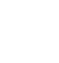 НОВООДЕСЬКА МІСЬКА РАДАМИКОЛАЇВСЬКОЇ ОБЛАСТІ  ВИКОНАВЧИЙ КОМІТЕТР І Ш Е Н Н Я16 грудня 2021                                 м. Нова Одеса                                         №  246Про встановлення поштовихадрес об'єктам нерухомості Керуючись пунктом 10 частини "Б" статті 30 Закону України "Про місцеве самоврядування в Україні", ст. 263 Законом України «Про регулювання містобудівної діяльності», постановою Кабінету Міністрів України № 1127 від 25.12.2015 р. "Про затвердження Порядку державної реєстрації прав на нерухоме та їх обтяжень", "Порядком встановлення та зміни поштових адрес об’єктів нерухомості", затверджених рішенням виконавчого комітету Новоодеської ради від 14.12.2018 року № 115, розглянувши клопотання Управління освіти Новоодеської міської ради та заяву громадянки Особа 1., виконавчий комітет міської ради ВИРІШИВ:З метою оптимізації роботи Новоодеського закладу дошкільної освіти №4:присвоїти поштову адресу виділеним приміщенням (літ.А-2) згідно технічного паспорту інв.№,4300, які знаходяться у комунальній власності Новоодеської міської ради за адресою: м. Нова Одеса, вул. Іпатенка, 15 на м. Нова Одеса, вул. Іпатенка, 15-А.З метою оформлення правоустановчих документів:змінити поштову адресу квартири м. Нова Одеса, вул. Комарова, 12 кв. 3 (Технічний паспорт інв.№4991) на адресу: м. Нова Одеса, вул. Комарова, 12 кв. 2, яка належить на праві приватної власності Особа 1.Контроль за виконанням даного рішення покласти на заступника міського голови Журбу І.М.Міський голова                                                                         Олександр ПОЛЯКОВ